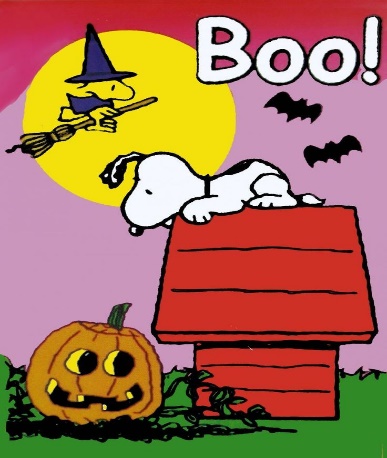 Dinner Meeting October 21st:Dinner Meeting at 6 pm at Richard’s Restaurant at 39305 Plymouth Rd., Livonia 48150.  Business Meeting-November 4th:The meeting will be at the Salvation Army building at 9451 S. Main St., Plymouth at 6:30 pm.Michigan Area Meeting October 23rd:Cheryl & Vivian will attend the meeting while other members volunteer at Focus Hope & the Down Syndrome Walk the same day. Dinner Meeting November 18th:The Dinner Meeting will be at the Black Label Tavern at 34110 Plymouth Rd., Livonia 48150.  We will need an RSVP count at our November 4th Business Meeting.Cooke School Family:For Thanksgiving, we are collecting non-perishable food & personal care items for a family we are adopting from Cooke School.  Bring your donations to the November 18th Dinner Meeting.  The Club will be including a $75 gift card for the family for meat & perishable items. If you can’t attend the meeting contact Maureen at 734.634.5131 for a pick-up.Christmas Party December 4th: Carol Chanter has agreed to hold the Christmas Party at her home at  39714 Hillary Dr, Canton 48187. Details will be finalized at the November business meeting.Focus Hope October 23rd:We will meet in the Costco parking lot at 8:30 am.  We will work from 9-12:00 followed by lunch.  Bring a friend to help!Down Syndrome Walk October 23rd:Mary Stewart is coordinating our volunteer efforts at the Down Syndrome Walk.  We will be handling their registration again.  Contact Mary at 734.890.1732 if you cn volunteer. Pumpkin Palooza -October 24th:  We will hand out candy at the downtown Plymouth event noon-2:30pm on October 24th. Come enjoy interacting with all the children in cool costumes. Start planning your costume.  This is a lot of fun!Operation Good Cheer:The foster children’s wish lists have arrived & will be distributed at the Dinner Meeting.  The gifts need to be returned to Cheryl by November 29th.Dixboro General Store November 19-21:Attached are the charity coupons for our Dixboro weekend.  For every purchase you make at the store, the Club receives a donation of 15% of your total purchase.  Make sure you present your coupon before cashing out.  Please share copies of the coupons with friends & families.  Enjoy your shopping!Fruitcake:Fruitcake will arrive soon.  Kathy & Gary have placed it at Busch Stores, Holiday Market, Westborn Market, a party store & Plymouth & Canton senior clubs. If you want fruitcake or can sell some the cost is $5.50/lb & $16 for 3 lbs.  Contact Kathy.Halloween Party for Plymouth Stars October 29th:The Halloween dance will be 6:30-8:30 pm at St. John Neumann Catholic Church in the community room. We will be taking commemorative photos again this year.  Come out & help. Please arrive about 6pm. Wear a costume to make it more fun.  It is a blast.Salvation Army Bellringing November 27th:Mark your calendar. There will be a sign-up sheet at the November Business Meeting.Charity Poker Dates for 2022:Mark your calendar for our 2 Charity Poker weekends:May 26-29 & October 13-16.Print or copy the coupon below so the Plymouth-Canton Civitan Club receives credit for your purchases.  Fifteen percent of your purchase during this designated period will be donated to the Plymouth-Canton Civitan organization.===============================Dixboro General Store invites you to participate in “Dixboro Charity Weekends”.  For:   Plymouth-Canton Civitan ClubDates:	November 19-21, 2021Valid only on merchandise purchased on scheduled days.Total  $_____________________ Date: ____________________  Clerk’s Initials: _____________Birthdays!Bill McCarville 11/8Gail Blucher 11/19Sandy Drauss 11/25Vivian Van Vliet 11/27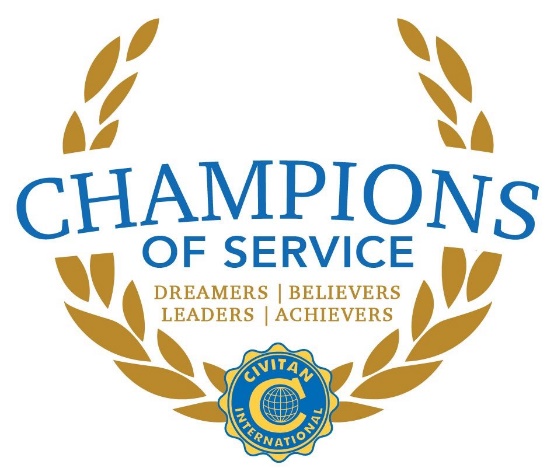 Print or copy the coupon below so the Plymouth-Canton Civitan Club receives credit for your purchases.  Fifteen percent of your purchase during this designated period will be donated to the Plymouth-Canton Civitan organization.===============================Dixboro General Store invites you to participate in “Dixboro Charity Weekends”.  For:   Plymouth-Canton Civitan ClubDates:	November 19-21, 2021Valid only on merchandise purchased on scheduled days.Total  $_____________________ Date: ____________________  Clerk’s Initials: _____________